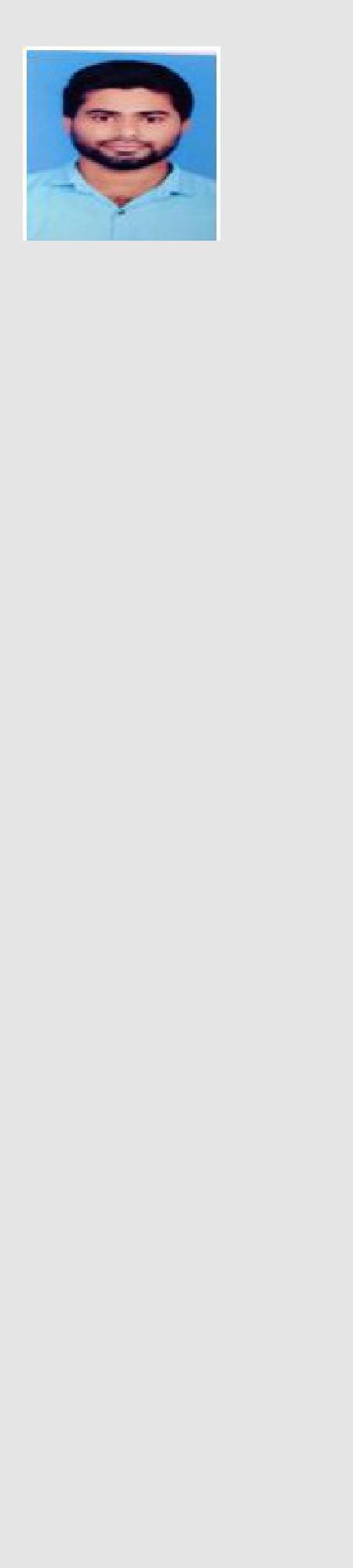 ABDUL e-mailabdul.382330@2freemail.comPersonal DataDate of Birth​:15-03-1989Sex	​: MaleNationality	​: IndianMarital Status​: MarriedLanguages Known​: ​English,Malayalam ,Hindi, Kannada ,Tamil & KodavaObjective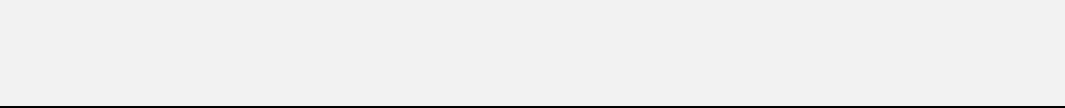 Intend to build a career, wherein I can put my valuable efforts and knowledge to realize my potential. Willing to work as a key player in challenging & creative environment for the growth of the organization and myself.▪Academic Qualification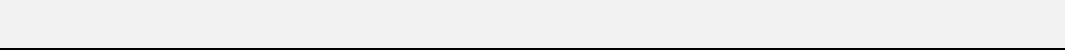 B.A​St Joseph’s Autonomous college BangaloreP. U. C  ​at GPU college Napoklu KodaguS.S.L.C​at Yemmemadu , Kodagu▪▪Work Experience:●●●BAJAJ ALLIANZ GIC LTDAs a Territory Manager​Virtual satellite office Virajpet.Duration -Feb 2016 June 2017 (1 year 5 Months )Job profileMultiline (Recruiting the agents and servicing them)Bankassurance (Canara Bank- Karnataka Bank)●●BHARTI AXA GIC LTDDuration July-2014 to Dec 2015As Senior sales officerJob Profile:Coordinating with customer & the Dealers for insurance renewal●Handling dealers Nandi Toyota, Sireesh Auto, Surya Nissan,Navnit Motors, Bangaluru Audi,Shahwar Nissan,KHT motors,Lakshmi Hyundai,for insurance renewals.BAJAJ ALLIANZ GENERAL INSURANCE CO LTDDuration: 2.3years (From March-2011to Aug 2013)Designation:​​Retention Relationship Executive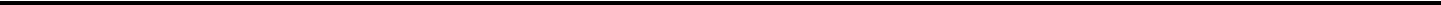 Job Profile: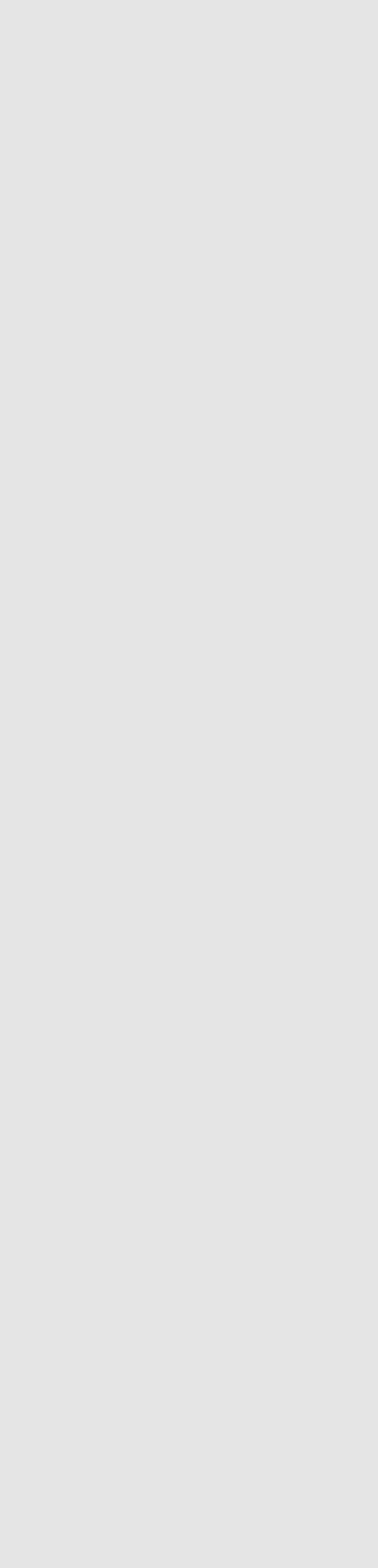 Coordinating with customer & the Dealers for insurance renewalTaking care of motor dealer insurance renewalsDirect meeting the customer and dealer for better conversionSolving customer quires about the insurance premium and renewal of insurance.Premium cheque collection before expiry of the existing policy.Control over field executives and taking care of their daily reports.Taking care of escalation desk and Coordinating with customers for renewals through call and mailSolving customer premium queries by mail and phone callBuzzworks business solutions (an associate of SCB bankDuration: (11th​​June to 6th​​ Oct 2010) 5 monthsDesignation:​​Tele Marketing ExecutiveSelling credit cards to customer through calls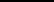 ▪DeclarationI hereby declare that the above, mentioned particulars are true, correct and complete to the best of my knowledge and I am confident of my ability to work in a team.Yours truly,(​ABDUL)